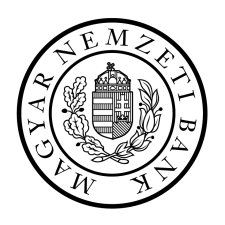 IRATBETEKINTÉSI kérelemKérelmező adatai:Név: ………………….…..…………………………………….………………………………………………………….……….………………………Lakcím: …..…………………………..…………………………….……………………………………………………….………….…………………Telefonos elérhetőség: ……………………………………….……………………….……………………………………………………………Személyazonosságát igazoló okmány típusa……………………………………………………………………………………………..Személyazonosságát igazoló okmány száma: ………………………………………….……………………………………….Születési hely, idő: ………………………………………………………………………………………………………………………………..Az iratra vonatkozó adatok:Irat iktatószáma: ……………………………………….………………………………………………………………….…………………………Ügy tárgya: ………..…………………………………………………………………………………………………………………………………..A megjelölt ügy irataiba történő betekintésre vonatkozó jogosultság igazolására vonatkozó információk: A Kérelmező jelölje meg, hogy milyen eljárásjogi minőségben jár el:ügyféltanúszemletárgy birtokosaharmadik személyA kérelmező a megjelölt iratokba  történő betekintésre vonatkozó jogosultságának igazolására előadja a következőket:…………………………………………………………………………………………………………………………………………………………………………………………………………………………………………………………………………………………………………………………………………Egyéb adatok:Kérelem benyújtásának módja: személyesen leadva/írásban megküldve/meghatalmazott útjánEgyéb információk: …………………………………………………………………………………………………………………………………..Kelt, ………………………………., ………… (év) ………............ (hó) …………….. (nap)………………………………………..		kérelmező aláírásaSzemélyes adatkezelésre vonatkozó nyilatkozat:A kérelmező a GDPR 6. cikk (1) bekezdés a) pontja szerint hozzájárul ahhoz, hogy az MNB a személyes adatait a jogszabálynak megfelelően kezelje.	………………………………………..		kérelmező aláírása